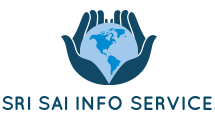 SRI SAI INFO SERVICE.FREE CLASSIFIED WEBSITE LIST.                        AD POSTING CLASSIFIED WEBSITE LIST FOR SALE.      AD POSTING CLASSIFIED WEBSITES FOR SALE:-MORE THAN 50000+ OF FREE CLASSIFIED WEBSITE LIST. More Than 50000+ Of Free Classified websites to post your ad free of cost on internet If you are working for ad posting companies, then this is must Packages for you. Our all website are working and updated.COST OF WEBSITE LIST.WEBSITE LIST.WEBSITE COST.1000 UNIQUERS 1000/-2000 UNIQUERS 1800/-3000 UNIQUERS 2700/-4000 UNIQUERS 3500/-5000 UNIQUERS 4300/-6000+UNIQUECONTACT WITH US FOR SPECIAL DISCOUNT.